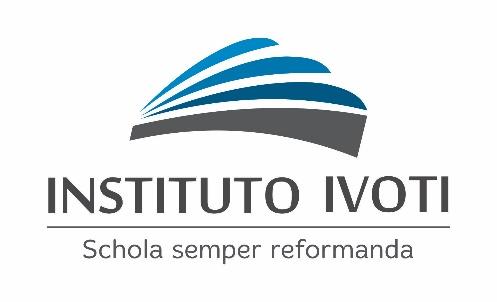 NOME COMPLETO DO ALUNO 1NOME COMPLETO DO ALUNO 2NOME COMPLETO DO ALUNO 3TÍTULO DO TRABALHOSubtítulo do trabalhoIVOTI 	- RS2020RESUMOÉ um texto único, sem parágrafo, de 150 a 250 palavras, com espaçamento simples e fonte 12, onde se descreve de forma clara e resumida as ideias do trabalho. Deve conter título, objetivos, metodologia, coleta e análise de dados e conclusões. Deixar 2 espaços de 1,5 para colocar as palavras chaves, que são separadas por pontos (letras iniciais maiúsculas).Palavras chave: De 3 a 5 palavras que identifiquem o trabalho. Palavra 1. Palavra 2. Palavra 3.Exemplo:O trabalho consiste na xxxxxx xxxxx xxxxxxx xxxxxxxxx xxxxxx xxxx xxxx xxxx xxxxxxxx xxxxxxxx xxxxxx xxxxxx xxxxxxxxx xxxxxxxx xxxxxxxxxxxx xxxxxxxxxxx xxxx xxxxxxxxx xxxxx xxxxxxxxxx xxxxxxx xxxxxxxxx xxxxxx xxxxxxxxxx  xxxxxxx xxxxxx  xxxxxxxx  xxxxxxxxxx xxxxxxxxxxxxxx xxxxxxxxxxxxxxxxx xxxxxxxxxxxxxx  xxxxxxxxx xxxxxxxx xxxxxxxxxx xxxxxxxxxx xxxxxxxxx xxxxxxxxx xxxxxxxx xxxxxxxxx xxxxxxxxx xxxxxxxxx xxxxxxxxxxx xxxxxxxxx xxxxxxxxxx xxxxxxxxxx xxxxxxxx xxxxxxxxx xxxxxxxxxx xxxxxxxxxxxx xxxxxxxxxx xxxxxxxxxxx xxxxxxxxxxx xxxxx xxxxxx xxxxx.Palavras chave: Palavra 1. Palavra 2. Palavra 3.ABSTRACTÉ um texto único em inglês, sem parágrafo, de 150 a 250 palavras, com espaçamento simples e fonte 12, onde se descreve de forma clara e resumida as ideias do trabalho. Deve conter título, objetivos, metodologia, coleta e análise de dados e conclusões. Deixar 2 espaços de 1,5 para colocar as palavras chaves, que são separadas por pontos (letras iniciais maiúsculas).Keywords: Palavra 1. Palavra 2. Palavra 3.LISTA DE ILUSTRAÇÕESFigura 1 – Título da figura	10Quadro 1 – Título do quadro	10Quadro 2 – Título do quadro	10Tabela 1 – Título da tabela	11Tabela 2 – Título da tabela	11Figura 2 – Título da figura	12Figura 3 – Título da figura	13SUMÁRIO1 INTRODUÇÃO	62 DESENVOLVIMENTO	72.1 SUBTÍTULO	82.2 SUBTÍTULO	82.2.1 Seção terciária (se houver)	83 METODOLOGIA	144 ANÁLISE DE DADOS	155 CONSIDERAÇÕES FINAIS	16REFERÊNCIAS	17APÊNDICE A – Título do apêndice	18ANEXO A – Título do anexo	191 INTRODUÇÃO Deve conter os temas que serão tratados no trabalho, além do problema, da justificativa, hipóteses, e dos objetivos do projeto.Exemplo: O projeto consiste na elaboração...Ele ajudaria a prevenir...Acredita-se ou espera-se que tal...O projeto objetiva elaborar...2 DESENVOLVIMENTO É a principal parte do trabalho, que deve conter a exposição do assunto tratado de forma detalhada e completa.Quanto à escrita e formatação do texto a linguagem deve ser de forma impessoal e o tempo deve ser no presente. Exemplo:2 BENEFÍCIOS DA BANANA Vitaminada, cheia de fibras e sais minerais, há tempos, a banana é acusada de ser indigesta, mas isso só acontece se a consumirmos em excesso. Alguns estudos já comprovaram que a banana tem um efeito antiácido natural no organismo, uma vez que a banana protege a parede estomacal, devido à capacidade de aumentar a produção de células desse revestimento. Dessa maneira, a parede estomacal torna-se mais espessa e, portanto, mais resistente à acidez. (LIMA et al., 2012). A banana contém três açúcares naturais: Sucrose, frutose e glicose que combinada com fibras, proporciona um substancial aumento de energia. Pesquisas provaram que apenas duas bananas dão energia o suficiente para um exercício intenso de 90 minutos. Não é à toa que a banana é a fruta número um e preferida de todos os atletas no mundo. Mas a energia não é apenas o único benefício, ela ajuda a prevenir um número substancial de doenças: Depressão: de acordo com uma recente pesquisa feita com pessoas que sofrem de depressão, muitos se sentiram melhores depois de comer banana. Isso por causa do triptofano, um tipo de proteína que o corpo converte em serotonina, que é conhecida por fazer relaxar e melhora o humor, fazendo com que fique mais alegre. (MANSUR, 2014). Anemia: rica em ferro, a banana pode estimular a produção de hemoglobina no sangue que ajuda no caso de anemia. (MANSUR, 2014). 2.1 SUBTÍTULOTextotextotextotextotextotextotextotextotextotextotextotextotextotextotextotextotextotextotextotextotextotextotextotextotextotextotextotextotextotextotextotextotextotextotextotextotextotextotextotextotextotextotextotextotextotextotextotextotextotextotextotextotextotextotextotextotextotextotextotextotextotextotextotextotextotextotextotextotextotextotextotextotextotextotextotexto.2.2 SUBTÍTULOTextotextotextotextotextotextotextotextotextotextotextotextotextotextotextotextotextotextotextotextotextotextotextotextotextotextotextotextotextotextotextotextotextotextotextotextotextotextotextotextotextotextotextotextotextotextotextotextotextotextote.Exemplo:2.1 ANEMIA A anemia é a diminuição da quantidade de glóbulos vermelhos no sangue. Existem diversas causas, que determinam o tipo de anemia. A anemia comum é causada por insuficiência alimentar de ferro, cobre, proteínas e vitaminas do complexo B. Seus principais sintomas são: debilidade geral, sonolência, palidez, dificuldades na digestão, dor de cabeça, problemas circulatórios e palpitações no coração.2.2.1 Seção terciária (se houver)Textotextotextotextotextotextotextotextotextotextotextotextotextotextotextotextotextotextotextotextotextotextotextotextotextotextotextotextotextotextotextotextotextotextotextotextotextotextotextotextotextotextotextotextotextotextotextotextotextotextotextotextotextotextotextotextotextotexto.Textotextotextotextotextotextotextotextotextotextotextotextotextotextotextotextotextotextotextotextotextotextotextotextotextotextotextotextotextotextotextotextotextotextotextotextotextotextotextotextotextotextotextotextotextotextotextotextotextotextotextotextotextotextotextotextotextotexto. (SOBRENOME AUTOR, ano, página). (Este é um exemplo de citação direta com mais de 3 linhas)Citação direta: Transcrição literal de um texto ou parte dele que conserva a grafia, a pontuação, o uso de maiúsculas e o idioma originais. Na citação direta, podem ser adotados tanto o sistema autor-data como o sistema numérico. Apresentam-se, a seguir, exemplos de sistemas autor-data: Exemplo 1 - indicação da fonte da citação inserida no texto:Segundo Demo (1998, p. 8): “A característica emancipatória da educação, portanto, exige a pesquisa como seu método formativo, pela razão principal de que somente um ambiente de sujeitos gesta sujeitos”.Exemplo 2 - indicação da fonte da citação inserida após a citação:Ao falar sobre educação, deve-se considerar que “[...] a característica emancipatória da educação, portanto, exige a pesquisa como seu método formativo, pela razão principal de que somente um ambiente de sujeitos gesta sujeitos” (DEMO, 1998, p. 8). • Nas referências, no final do trabalho, indicar: DEMO, Pedro. Desafios modernos da educação. 7. ed. Petropólis, RJ: Vozes, 1998.Exemplo 3 – exemplo com dois autores Castilhos e Müller (2007, p. 5) destacam: “As instituições de ensino superior devem fazer a ponte entre pesquisas acadêmicas recentes e o trabalho em sala de aula”. • Nas referências, no final do trabalho, indicar:CASTILHOS, Daiana; MÜLLER, Liane F. Ensino de gêneros textuais: uma proposta com o gênero “contos de terror e mistério”. In: SIMPÓSIO INTERNACIONAL DE ESTUDOS DE GÊNEROS TEXTUAIS, 4., 2007, Tubarão, SC. Anais do 4º SIGET. Tubarão: UNISUL, 2007. 1 CD ROOM.Figura  – Título da figura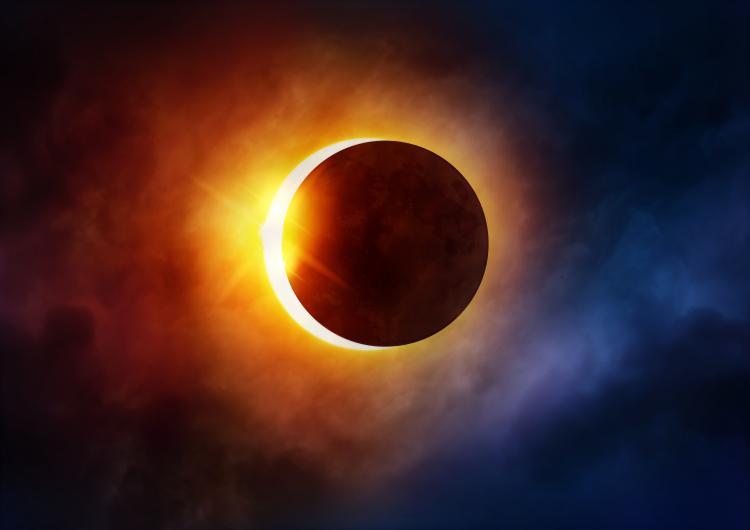 Fonte: Freire (2015).Textotextotextotextotextotextotextotextotextotextotextotextotextotextotextotextotextotextotextotextotextotextotextotextotextotextotextotextotextotextotextotextotextotextotextotextotextotextotextotextotextotextotextotextotextotextotextotextotextotextotextotextotextotextotextotextotextotexto (sempre comentar algo embaixo das figuras).Quadro  – Título do quadro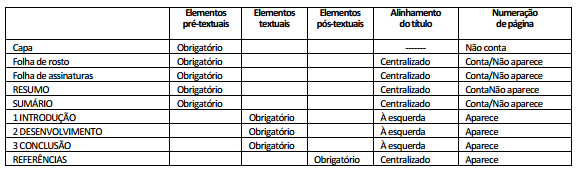 Fonte: Adaptado de Hackmann, Muller e Nokolay (2012).Textotextotextotextotextotextotextotextotextotextotextotextotextotextotextotextotextotextotextotextotextotextotextotextotextotextotextotextotextotextotextotextotextotextotextotextotextotextotextotextotextotextotextotextotextotextotextotextotextotextotextotextotextotextotextotextotextotexto (sempre comentar algo embaixo das tabelas).Quadro  – Título do quadroFonte: Adaptado de xxxxxxxxx (ano).Textotextotextotextotextotextotextotextotextotextotextotextotextotextotextotextotextotextotextotextotextotextotextotextotextotextotextotextotextotextotextotextotextotextotextotextotextotextotextotextotextotextotextotextotextotextotextotextotextotextotextotextotextotextotextotextotextotexto.Tabela  – Título da tabelaFonte: Elaborado pelos autores.Textotextotextotextotextotextotextotextotextotextotextotextotextotextotextotextotextotextotextotextotextotextotextotextotextotextotextotextotextotextotextotextotextotextotextotextotextotextotextotextotextotextotextotextotextotextotextotextotextotextoteextotextotextotextotextotextotextotextotextotextotextotextotextotextotextotextotextoteextotextotextotextotextotextotextotextotextotextotextotextotextotextotextotextotextoteextotextotextotextotextotextotextotextotextotextotextotextotextotextotextotextotextotextotextotextotextotextotextotextotexto.Tabela  – Título da tabelaFonte: Elaborado pelos autores.Textotextotextotextotextotextotextotextotextotextotextotextotextotextotextotextotextotextotextotextotextotextotextotextotextotextotextotextotextotextotextotextotextotextotextotextotextotextotextotextotextotextotextotextotextotextotextotextotextotextotextotextotextotextotextotextotextotexto.Textotextotextotextotextotextotextotextotextotextotextotextotextotextotextotextotextotextotextotextotextotextotextotextotextotextotextotextotextotextotextotextotextotextotextotextotextotextotextotextotextotextotextotextotextotextotextotextotextotextotextotextotextotextotextotextotextotexto.“Textotextotextotextotextotextotextotextotextotextotextotextotextotextotextotextotextotextotextotextotextotextotextotextotextotextotextotextotextotextotextotextotextotextotextotextotextotextotextotextotextotextotextotextotextotextotextotextotextotextotextotextotextotextotextotextotextotexto.” (Trecho do entrevistado 1)Textotextotextotextotextotextotextotextotextotextotextotextotextotextotextotextotextotextotextotextotextotextotextotextotextotextotextotextotextotextotextotextotextotextotextotextotextotextotextotextotextotextotextotextotextotextotextotextotextotextotextotextotextotextotextotextotextotexto.Figura  – Título da figura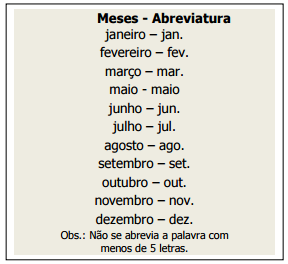 Fonte: Fundação Liberato (2012).Textotextotextotextotextotextotextotextotextotextotextotextotextotextotextotextotextotextotextotextotextotextotextotextotextotextotextotextotextotextotextotextotextotextotextotextotextotextotextotextotextotextotextotextotextotextotextotextotextotextotextotextotextotextotextotextotextotextotextotextotextotextotextotextotextotextotextotextotextotextotextotextotextotextotextotextotextotextotextotextotextotextotextotextotextotextotextotextotextotextotextotextotextotextotextotextotextotextotextotextotextotextotextotextotextotextotextotextotextotextotextotextotextotextotextotextotextotextotextotextotextotextotextotextotextotextotextotextotextotextotextotextotextotextotextotextotextotextotextotextotextotextotextotextotextotextotextotextotextotextotextotextotextotextotextotextotextotextotextotextotextotextotextotextotextotextotextotextotextotextotextotextotextotexto..Figura  – Título da figura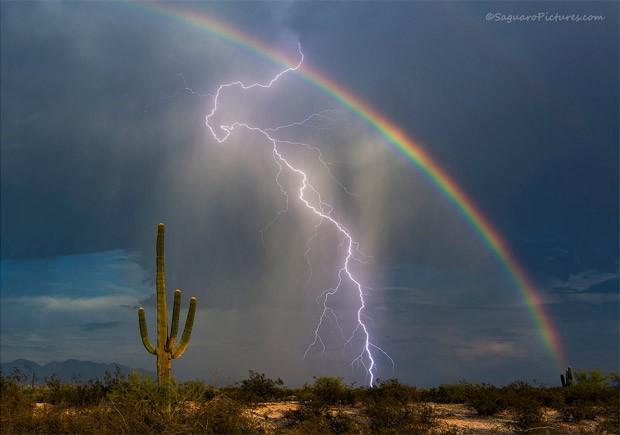 Fonte: g1.globo (2015)Textotextotextotextotextotextotextotextotextotextotextotextotextotextotextotextotextotextotextotextotextotextotextotextotextotextotextotextotextotextotextotextotextotextotextotextotextotextotextotextotextotextotextotextotextotextotextotextotextotextotextotextotextotextotextotextotextotextotextotextotextotextotextotextotextotextotextotextotextotextotextotextotextotextotextotextotextotextotextotextotextotextotextotextotextotextotextotextotextotextotextotextotextotextotextotextotextotextotextotextotextotextotextotextotextotextotextotextotextotextotextotextotextotextotextotexto.3 METODOLOGIAResponde à pergunta: Como fizemos a pesquisa?Exemplo:Com a finalidade de verificar os benefícios da banana, realizaram-se pesquisas sobre o tema, destacando a importância das vitaminas do complexo B na mesma. Após efetuar os estudos necessários, iniciou-se a parte prática do projeto. Para isso, utilizaram-se seis bananas prata (Musa paradisíaca) e gotas de limão. O primeiro processo constituiu-se de cortar as bananas em rodelas, colocá-las em um refratário e levá-las ao forno em uma temperatura de 180ºC durante aproximadamente vinte minutos. Em seguida, retiraram-se as mesmas do forno, amassou-as e colocou-as no liquidificador com gotas de limão até atingir uma consistência de farinha. Armazenou-se a farinha obtida em potes hermeticamente fechados, com o intuito de não alterar a composição do produto. Concluída a primeira etapa da metodologia, iniciou-se o processo de encapsulamento do pó de banana. Com o auxílio de um farmacêutico, triturou-se a farinha com gral e pistilo e logo em seguida, peneirou-se o resultado obtido. Figura 1 – Trituramento da farinha de banana com gral e pistilo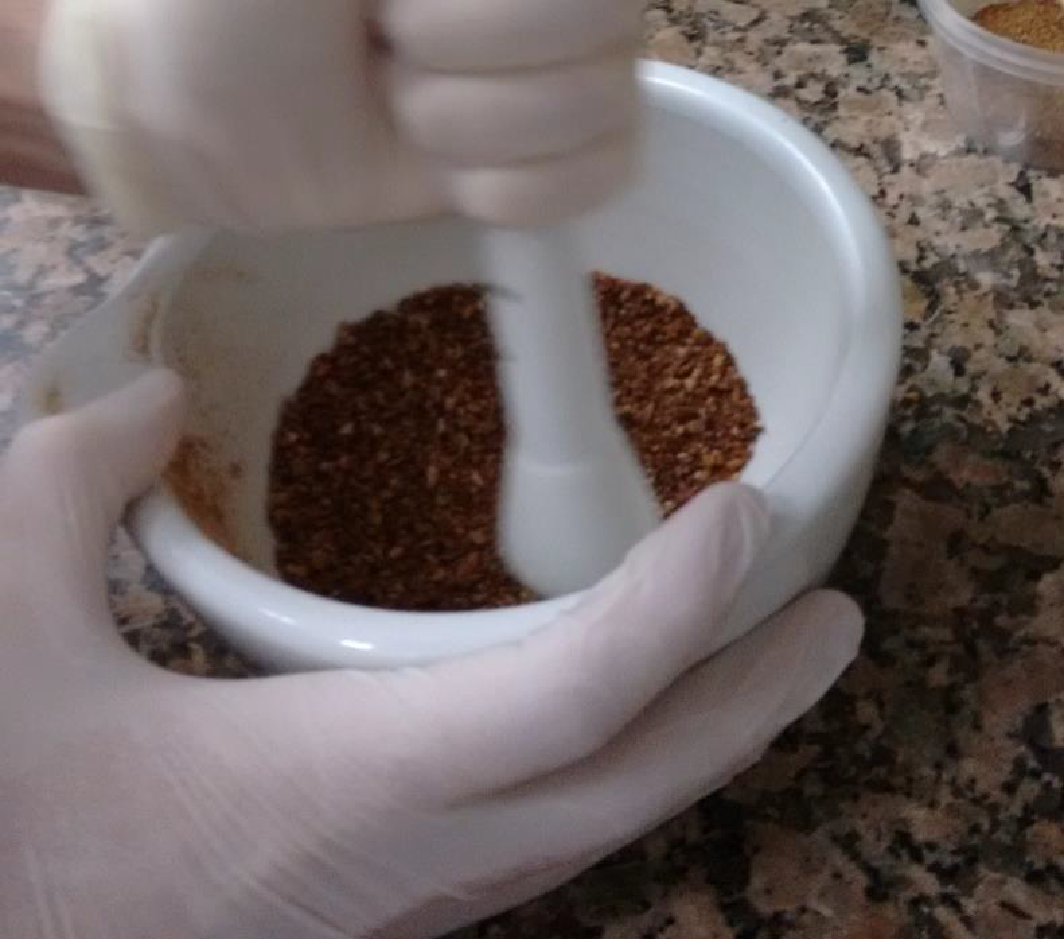 Fonte: Acervo pessoal (2017).4 ANÁLISE DE DADOSOs dados obtidos na sua pesquisa são confrontados com informações obtidas por outros pesquisadores; a partir dessa análise e comparação com dados de outros estudiosos, tira-se conclusões a respeito do tema da pesquisa.Exemplo:Pertinente às pesquisas sobre... constatou-se que ...Relacionado aos estudos... concluiu-se que...Referente à elaboração de... Em relação aos cálculos realizados sobre ... obteve-se ....Durante... notou-se que...A fotografia a seguir ilustra... 5 CONSIDERAÇÕES FINAISÉ a finalização do trabalho, onde os autores recapitulam o assunto e falam sobre os resultados.Exemplo:Com a realização desse projeto, durante a revisão teórica, constatou-se que...Descobriu-se que além de...Através das pesquisas e dos passos realizados na metodologia concluídos no decorrer do ano, o principal objetivo do trabalho foi realizado:Os objetivos específicos do projeto, também foram contemplados no decorrer do projeto. Foram efetuados experimentos...Também, pôde-se considerar que...O projeto não foi finalizado, por isso....REFERÊNCIASElemento obrigatório, que consiste na listagem de todos os documentos (livros, artigos de revista ou jornais, polígrafos, disquetes, CDs, Internet, palestras, etc), citados no decorrer do trabalho, conforme NBR 6023:2018. Essa listagem deve ser feita, considerando alguns elementos essenciais (autor, título, edição, local, editora, data de publicação) que podem variar conforme o tipo de documento. As referências devem ser colocadas em ordem alfabética, alinhadas na margem esquerda da folha, em espaço simples e separadas entre si por dois espaços simples.Deve ser feito de acordo com as normas da ABNT (estão na página da biblioteca no site da escola). Os autores citados no texto e inclusive figuras de outros autores devem constar nesse item.Exemplo:DORZIAT, Ana. Bilinguismo e surdez: para além de uma visão linguística e metodológica. In: SKLIAR, Carlos (org.). Atualidade da educação bilíngue para surdos. Porto Alegre: Mediação, 1999. v. 2. p. 30-42. FARINA, Erik. Diversão pesa no bolso. Zero Hora, Porto Alegre, 29 jul. 2012. Dinheiro, p. 8.MORETTI, Isabella. “Regras da ABNT para TCC: conheça as principais normas”. 2014. Disponível em: http://viacarreira.com/regras-da-abnt-para-tcc-conheca-principais-normas. Acesso em: 02 jan. 2017.PLANEJAMENTO estratégico. In: GOOGLE IMAGENS. 2015. Disponível em: <https://www.google.com.br/url?sa=i&rct=j&q=&esrc=s&source=images&cd=&cad=rja&uact=8&ved=0CAcQjRxqFQoTCMnVloa3gccCFckakAod9AQK6Q&url=http%3A%2F%2Fwww.calldaniel.com.br%2Fblog%2Fbid%2F393413%2FComo-fazer-um-planejamento-O-GTD-pode-ajudar&ei=KVm5VYmdL8m1wAT0iajIDg&bvm=bv.99028883,d.Y2I&psig=AFQjCNE3TxDAk7Of_E5DMvzk9w_NUBvRRQ&ust=1438296730623551>. Acesso em: 28 jul. 2015VARALO, Adones Pinto. Recursos ambientais. Mensagem pessoal recebida por: amandamporto@brturbo.com.br. Acesso em: 25 fev. 2005.APÊNDICE A – Título do apêndiceDocumento ou texto elaborado pelo autor: QUESTÕES DO QUESTIONÁRIO, ROTEIRO DE ENTREVISTA...ANEXO A – Título do anexoDocumento ou texto não elaborado pelo autor: LEIS, FISPQ’s, MAPAS...TextoTextoTextoTextoTextoTextoTextoTextoTextoTextoTextoTextoTexto%Texto0%Texto0%Texto%Texto0%Texto0%